Романова Мария Сергеевна, учитель математикиМОУ «СОШ №61» г.Саратова,Математика, 5 «В» классУчебник И.И. Зубарева, А.Г. Мордкович, Математика 5 классТема: «Умножение и деление десятичных дробей на 10, 100, 1000 и т.д»Тип урока: Изучение нового материалаОсновные цели:1.  Формирование умения свободно (в уме) умножать и делить десятичные дроби на 10, 100, 1000;2. Отработка и первичное закрепление умений и навыков выполнения подобных заданий;I.Актуализация знаний.(Здравствуйте,  ребята. Садитесь! Я хочу вам предложить задачу (прочитать задачу).Задача. В журнале дан рецепт вкусных пирожных. Из одной порции получается 4 штуки. К вам на день рождения придет много гостей и вам нужно увеличить рецепт в 10 раз. Что нужно сделать, чтобы увеличить количество продуктов в 10 раз?// Нужно все умножить на 10.Как вы можете это сделать?//Сначала килограммы переведём в граммы, а затем умножим полученные числа на 10.Решение(устно)
     0,2кг=200г 
     10=2000г=2кг(муки и сахара);0,1кг=100г * 10=1000г=1 кг(масла);0,04кг=40г * 10=400г (сгущёнки)3 * 10=30 (яиц)Но это занимает много времени. Мы можем научиться делать всё гораздо быстрее.Сегодня мы с вами будем работать над проблемой – как умножить и разделить десятичную дробь на 10, 100, 1000. Давайте подумаем, нужны ли нам эти знания в жизни или мы сможем прожить без них? Решённая задача показала, что такие знания часто проходится использовать в повседневной жизни.II. Изучение нового материала.( На доске записаны числа 3,582; 35,82; 358,2)Посмотрите, чем отличаются дроби в предыдущем задании? // В этих дробях перемещалась запятая. Каждая предыдущая дробь – меньше следующей.Как изменяется значимость цифры при перемещении её на 1 разряд влево? //Цифра переходит в старший разряд.Как меняется число, если все его цифры сдвигаются на 1 разряд влево?// Это число увеличивается в 10 раз.Какому арифметическому действию соответствует увеличение числа в 10 раз?// Умножению на 10.Ребята, давайте сделаем вывод. Как умножить десятичную дробь на 10? // В этой дроби нужно переместить запятую на 1 цифру вправо, так чтобы эта дробь увеличилась в 10 раз.( На доске записаны числа 176,2; 17,62; 1,762)Посмотрите, чем отличаются эти дроби? // В этих дробях перемещалась запятая. Каждая предыдущая дробь  больше следующей.Как изменяется значимость цифры при перемещении её на 1 разряд вправо? // Цифра переходит в более младший разряд.Как меняется число, если все его цифры сдвигаются на 1 разряд вправо? // Это число уменьшается в  10 раз.Какому арифметическому действию соответствует уменьшение числа в 10 раз?// Делению на 10.Ребята, давайте сделаем вывод. Как разделить десятичную дробь на 10?// В этой дроби нужно переместить запятую на 1 цифру влево, так чтобы эта дробь уменьшилась в 10 раз.А если мы будем переносить запятую не на 1, а на 2, 3 и т.д. знаков вправо , то что будет происходить с дробями?// Эти дроби будут уменьшаться в 100 раз, в 1000 раз и т.д.Какому арифметическому действию это соответствует?// Это уменьшение –деление на 100, 1000.Давайте обратимся к нашему учебнику и посмотрим, что же там написано. (работа с учебником стр. 188, правила умножения и деления на 10, 100, 1000) № 657, №659. Выполнить умножение и деление десятичных дробей с помощью таблицы классов и разрядов.)III. Закрепление изученного материала.Работа с учебником. Решение заданий № 663, №667. Ребята по желанию выходят к доске, решают примеры с объяснением и комментариями. Тем, кому трудно предлагается выполнять задания с помощью таблицы классов и разрядов, которая проецируется на экран.IV.Контроль за усвоением изученного материала.(Учащиеся  выполняют задания на карточках (приложение) , затем берут в руки карандаши, меняются листочками и выполняют взаимопроверку.  Дети сразу выставляют друг другу оценки и сдают учителю на дополнительный контроль.V. Домашнее задание.Домашнее задание учащиеся  выполняют его в рабочих тетрадях на печатной основе. № 39.2 (а,б,в), № 39.1 (1-5).ПРИЛОЖЕНИЕ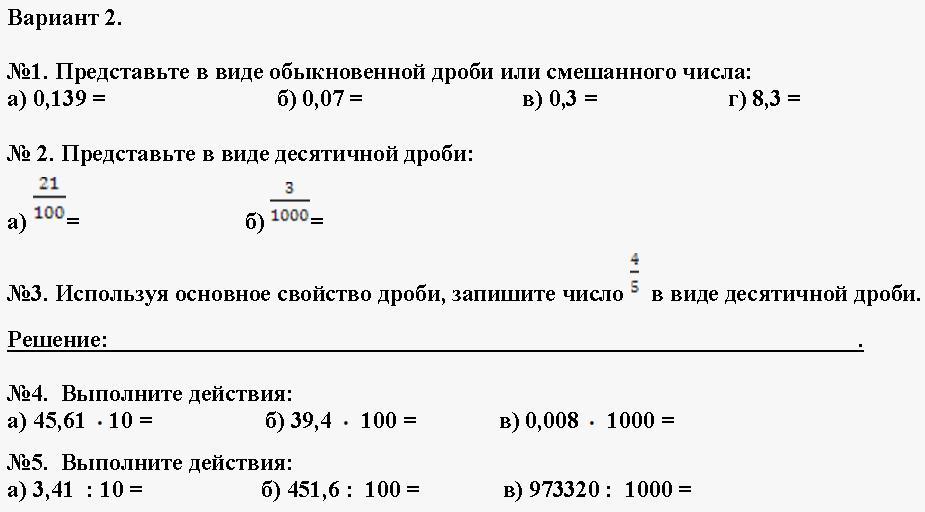 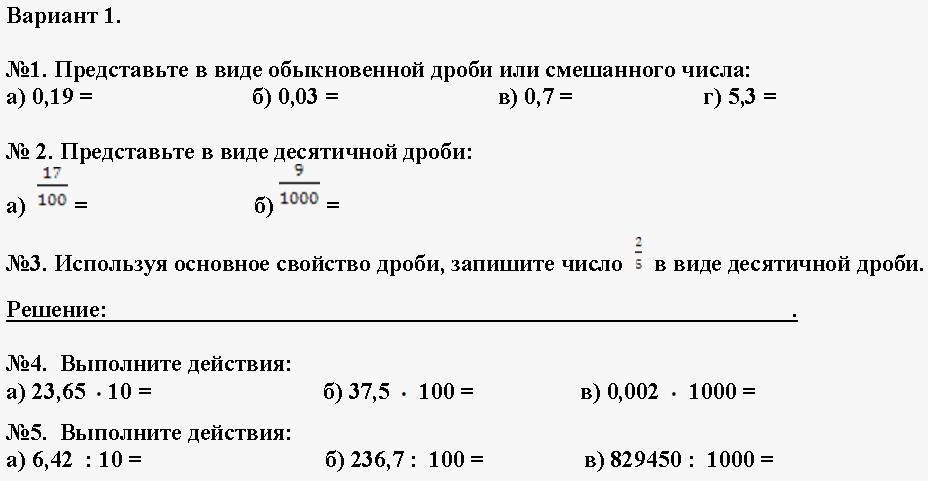 